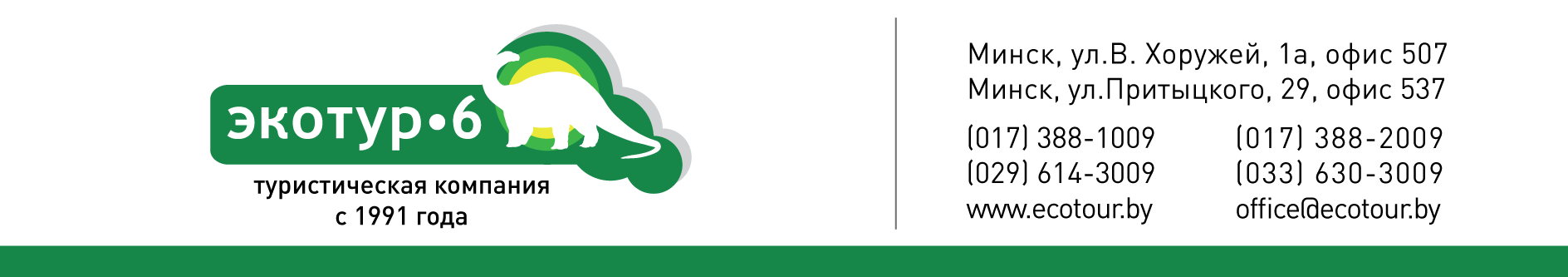 Итальянский вояж + отдых на море в СоррентоВЕНА – ВЕНЕЦИЯ – ПАДУЯ* – РИМ – ВАТИКАН – НЕАПОЛЬ – СОРРЕНТО (7 ночей на Тирренском море)  – ФЛОРЕНЦИЯ – БОЛОНЬЯ  –  озеро ГАРДА – ЗАЛЬЦБУРГ16 дней (без ночных переездов)Выезды:  29.07.2018, 05.08.2018, 12.08.2018, 19.08.2018, 26.08.2018, 02.09.2018, 09.09.2018, 16.09.2018Продолжительность тура: 16 днейПРОГРАММА ТУРАСтоимость тура составляет: ( цены указаны в EUR) + тур.услуга 90.00 рублей /чел.В базовую стоимость входит:Проезд автобусом туристического классаПроживание в транзитных отелях туристического класса стандарта 2-3* с удобствами (душ+туалет) в номере, двух- трехместное размещение в ходе экскурсионной программы. 7 ночей в отеле 3* по системе "Фортуна" в одном из курортных городков - пригородов Сорренто (Мета ди Сорренто, Пиано ди Сорренто, Маса Любренсе и др) двух-трехместное размещение на курорте.Континентальные завтраки в дни проживания в транзитных отелях.Завтраки и ужины на курорте.Экскурсионное обслуживание согласно программе тура и сопровождающий по маршруту в экскурсионные дни.В стоимость тура не включены:Туристическая услуга 90 белорусских рублейКонсульский сбор – €60 (шенгенская виза) + €22 услуги визового центра, медицинская страховка €10.Дополнительные мероприятия, описанные в программе.Билеты для посещения музеев и других достопримечательностей, проезд на городском транспорте в посещаемых городах в случае необходимости, а также все иное, не оговоренное в программе.Доплаты по программе:Обязательная оплата городского налога (введенного с . в большинстве европейских стран) по программе – от €12 (оплачивается гиду на маршруте)Использование аудиооборудования (наушников) во время экскурсионной программы – €15 (за весь тур) – обязательная доплатаПосещение Сокровищницы в Вене с гидом –  €20 (дети €12) при минимальной группе 25 человекКатер в Венеции (обязательная оплата) – €15  Экскурсия в Падую – €15 (дети €10) при желании минимум 80%группы, но не менее 30 человек, соответственно при комплектации группы, остальные оплачивают туристический сбор за въезд в историческую часть города – €7 и располагают свободным временем для самостоятельного знакомства с городом (свободное время в городе без экскурсии).Катание на гондолах по каналам Венеции – €20 (при наличии группы в 6 человек)Дегустация – €20 при минимальной группе 30 человекЭкскурсия по галерее Уфиццы (Питти) – €35 (дети €27)с экскурсией по залам при минимальной группе 25 человекМузеи Ватикана – €16 входной билет,  €40 (дети €32) с экскурсией по залам и бронированием, при минимальной группе 25 человекЭкскурсия в собор святого Петра − €10 (дети €5)Пляжный сервис в Сорренто – от €30 в неделю (лежак + зонтик)Возможные варианты размещения на Соррентийской Ривьере:HOTEL GIOSUE A MARE ***Расположение – Meta di Sorrento. До центра Сорренто можно легко добраться на автобусе (около 20 минут), который курсирует каждые полчаса/час в зависимости от времени суток (стоимость проезда 1,20 евро).Giosue A Mare 3* – небольшой семейный отель  в живописном городке, основным преимуществом отеля является месторасположение: прямо на берегу песчаного пляжа. Прямо перед отелем есть оборудованный пляж. Аренда 2 шезлонга и зонтик - 12 евро в сутки. Проживающие в отеле могут располагаться со своими полотенцами непосредственно у кромки воды.При отеле есть панорамная терраса с видом на море и пляж, где могут быть сервированы обеды и ужины. Также есть два закрытых зала для завтраков, обедов и ужинов. Есть бар, где можно приобрести чашечку ароматного эспрессо, безалкогольные и алкогольные напитки. Интернет может быть предоставлен за доплату на рецепции отеля.В номерах – ванная комната с душем, спутниковое телевидение, кондиционер (бесплатное пользование ограничено по времени), фен. Балконы есть не во всех номерах. Номера могут отличаться также по метражу, наличию латерального вида на море, либо отсутствию вида вообще.Есть улучшенные просторные номера с видом на море и террасой (предоставляются за отдельную плату).Уборка номеров производится каждый день, смена полотенец по необходимости. Постельное белье меняется еженедельно.HOTEL BAIA DI PUOLO ***Расположение –  Massa Lubrense. До пляжа можно дойти всего за 2 минуты. Из отеля Baia Di Puolo, расположенного на частном пляже на полуострове Сорренто, открывается прекрасный вид на Неаполитанский залив. Отель Baia Di Puolo идеально подходит для осмотра окрестностей Сорренто и лодочных прогулок до островов Капри и Искья. В отеле работает ресторан с неаполитанской и международной кухни.На территории отеля бесплатный Wi-Fi.В номерах — ванная комната, кондиционер, телевизор со спутниковыми каналами. Есть номера с видом на море и балконом (предоставляются за дополнительную плату).Уборка номеров производится каждый день, смена полотенец по необходимости. Постельное белье меняется еженедельно.HOSTEL SISTERS (отель не имеет официальной звездности, по уровню комфорта соответствует трем звездам)Расположение - Piano di Sorrento, в историческом здании, капитальный ремонт был проведен в 2015 году, в 400 метрах от набережной и пляжей. До города Сорренто можно доехать на автобусе за 10 минут. Отель окружен фруктовым садом с зонами для отдыха.На крыше отеля уютная терраса с восхитительным видом на Неаполитанский залив.В номерах – ванная комната с душем, кондиционер, фен, сейф. Уборка номеров производится каждый день, смена полотенец по необходимости. Постельное белье меняется еженедельно.На территории отеля бесплатный Wi-Fi.1 деньВыезд (ориентировочно 05.30) из Минска, а/в Центральный.Транзит по территории Беларуси (~350 км), прохождение границы. Транзит (~600 км) по территории Польши и Чехии. Ночлег на территории Чехии.  2 деньЗавтрак.  Переезд в Вену (~300 км) – город-музей, наполненный великолепными памятниками архитектуры всех мыслимых стилей, старый центр которого был внесен в Список культурного наследия ЮНЕСКО. Здесь ароматы кофе, роз и штруделей кружатся в вальсе с имперскими постройками Габсбургов – самых успешных аристократов Европы.  По прибытии пешеходная экскурсия (1,5  часа)  по исторической части города: площадь Марии Терезии, площадь Героев, зимняя резиденция Габсбургов,  дворец Хофбург (внешний осмотр), Грабен, собор Святого Стефана, оперный театр. Свободное время (не более 2 часов). Желающие могут посетить Сокровищницу Габсбургов.Переезд (~480 км) на ночлег в отеле на территории Италии.3 деньЗавтрак. Переезд (~140 км) в Венецию на паркинг, отправление в центральную часть города на катере (обязательный туристический сбор + проезд на катере в Венецию и обратно* – €15). Венеция – знаменитый город на воде и одно из самых романтичных мест  Европы, Родина муранского стекла, буранского  кружева, европейского карнавала, Казановы. Обзорная экскурсия (1.5 часа) позволит вам ознакомиться с такими достопримечательностями, как: собор св. Марка, дворца Дожей, моста Риалто и др. По желанию прогулка на гондолах по каналам* – способ окунуться в атмосферу города и почувствовать себя настоящим веницианцем. Во второй  половине дня возможна экскурсия в один из наиболее древних, но отменно сохранившихся итальянских городов – Падую*, город Святого Антония, второго по старшинству университета страны, а также самого очаровательного центра в стиле поздней готики в Северной Италии.Переезд (~350 км) на ночлег в отеле на территории Италии.4 деньЗавтрак. Отправление в Рим (~170 км) – один из древнейших городов мира, известный как «Вечный город», куда «ведут все дороги».  В связи с ограничением движения туристических автобусов в Риме, переезды в город, проведение экскурсий и передвижение по городу осуществляются на общественном транспорте (от 1,5 евро за одну поездку, на день от 6 евро)Обзорная пешеходная экскурсия по Риму и Ватикану (2 часа): площадь и собор Святого Петра (внешний осмотр), замок Св. Ангела, старейшие мосты Рима, площадь Навона, Пантеон, площадь Венеции. Для желающих возможна организация экскурсии в самое сердце Ватикана и всего католического мира, собор Святого Петра* – одна из главных достопримечательностей Рима. Собор Святого Петра – это, без преувеличения, сама история, воплотившаяся в камне, а список великих людей, тем или иным способом приложивших руку к его архитектуре и внутреннему убранству, займёт не одну страницу, среди шедевров мировой известности — мраморная «Пьета» Микеланджело. Посещение музеев Ватикана предусмотрено в индивидуальном порядке в свободное время (цена билета € 16) либо для желающих также может быть организована экскурсия по залам с гидом*. Свободное время в Риме. Переезд в отель  (~80 км) на термальном курорте Фьюджи.5-11 деньЗавтрак. Переезд (~180 км) в Неаполь.Обзорная экскурсия по Неаполю:  замки Кастель-дель-Ово и КастельНуово, Королевский дворец, Палаццо Каподимонте, галереи Умберто, театр Сан-Карло и, конечно, умопомрачительные виды на "дышащий" Везувий и чарующий Неаполитанский залив.Покидая шумный Неаполь, отправляемся в Сорренто (~30 км). Обзорная экскурсия по городу. Мы познакомимся с достопримечательностями: Базилика Святого Антонио, Марина Гранде и Марина Пиккола, Кафедральный собор и многое другое. Размещение в отеле (после 14:00).  Отдых на курорте (7 дней). Свободное время. *По данной программе размещение производится в отеле 3* по системе "Фортуна" в одном из небольших курортных городков - пригородов Сорренто, например, Мета ди Сорренто, Пиано ди Сорренто, Маса Любренсе и др . Отдых  в таких городках не предоставит массу возможностей для бурной  курортной жизни, зато именно здесь находятся лучшие песчаные пляжи  полуострова, кристально чистые воды Тирренского моря  и захватывающие дух пейзажи, которыми так славятся эти места. До центра Сорренто можно доехать за  10-30 минут (отельный бесплатный трансфер либо регулярный автобус, стоимость проезда ~€1,5 в одну сторону). В Сорренто море кафе и ресторанов, прекрасный шопинг, самобытные сувениры, и все это на фоне старинной архитектуры и потрясающих видов. Идеальный отдых для романтиков, семейных пар и людей, просто неравнодушных к красоте.  12 деньЗавтрак. Выселение из номеров до 09:00. Свободное время на курорте. Отъезд с курорта, точное время сообщается утром (не ранее 15:00). Переезд (~250 км) на ночлег на территории Италии.13 деньЗавтрак. Переезд во Флоренцию (~350 км).Прибытие во Флоренцию, столицу Тосканы. Исторический центр Флоренции более всего похож на гигантский музей, устроенный прямо под открытым небом, здесь все наслаждаются атмосферой изящества и красоты. Обзорная экскурсия (1,5  часа): собор Санта Мария дель Фьоре, Бабтистерий, площадь Сеньории, Санта-Кроче, пантеон титанов эпохи Возрождения, дом Данте, Понте Веккьо. По желанию возможно организовать посещение картинной галереи  Уфиццы* или Питти*.Желающие могут отправиться на настоящую тосканскую ферму, где можно продегустировать свежайшие местные продукты: вино, хлеб, пасту, оливки и оливковое масло, местную тосканскую салями.Переезд (~350 км) в отель на территории Италии.14 деньЗавтрак. Переезд (~20 км) в центр Болоньи.Обзорная экскурсия по городу: церковь  Сан-Франческо, Пьяцца  Маджоре, Палаццо  Комунале, Палаццо Подеста, Фонтан  Нептуна, церковь  Сан-Петронио, Палаццо  Архигимназии (первое  помещение  Болонского  университета), а также визитная карточка города – средневековые падающие башни, которых тут некогда было более 150,  и многое другое.Свободное время (~2 часа).Переезд (~220 км) на озеро Гарда - самое большое озеро Италии, расположившееся между Миланом и Венецией, которое еще древние римляне называли «Бенакус», что в переводе с латыни означает «благословенное».Свободное время для купания и прогулок.Переезд(~170 км) в отель на территории Италии.15 деньЗавтрак. Переезд в Зальцбург (~240 км) –  удивительно красивый,  «пряничный» австрийский городок,  родину великого Моцарта. Обзорная пешеходная экскурсия по городу(~2 часа): парк Мирабель, ул. Гетрайдегассе, Кафедральный собор, монастырь Св. Петра. Свободное время.Переезд (~480 км) на ночлег в отеле на территории Чехии.16 деньЗавтрак. Транзит (~700 км) по Польше.  Прохождение границы.Прибытие в Минск поздно ночью либо утром следующего дня.Базовая стоимость тураБазовая стоимость тураБазовая стоимость тураБазовая стоимость тураБазовая стоимость тураБазовая стоимость тураОтель 3* по системе Fortuna HB (завтраки+ужины)Отель 3* по системе Fortuna HB (завтраки+ужины)Отель 3* по системе Fortuna HB (завтраки+ужины)Отель 3* по системе Fortuna HB (завтраки+ужины)Отель 3* по системе Fortuna HB (завтраки+ужины)Отель 3* по системе Fortuna HB (завтраки+ужины)Даты выездаДаты выезда1/2 DBL1/3 TRPLSNGL3-й ребенок  до 12 лет в номере1/2 DBL1/3 TRPLSNGL3-й ребенок  до 12 лет в номере29.07.201814.08.201876576593066505.08.201821.08.201876576593066512.08.201828.08.201876576593066519.08.201804.09.201872572589062526.08.201811.09.201872572589062502.09.201818.09.201872572589062509.09.201825.09.201871571588061516.09.201802.10.2018715715880615